Obec domašov nad bystřicí ve spolupráci s sdh vás zve na 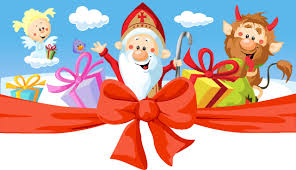 ČERTOVINY S MIKULAJDOU Akce se koná 7. 12. 2019 od 15i hodin v tělocvičně Obecního úřadu v Domašově nad Bystřicí. Program zajistí agentura lena.Občerstvení zajištěno. 